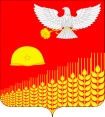 СОВЕТ ГЛЕБОВСКОГО СЕЛЬСКОГО ПОСЕЛЕНИЯ
КУЩЕВСКОГО РАЙОНАРЕШЕНИЕ 20.10.2023 года                                                                                            № 194 х.ГлебовкаОб утверждении  прейскуранта цен на платные услугипредоставляемые  муниципальным казенным учреждением«Производственно-эксплуатационный и социальный центрГлебовского сельского поселения».         На  основании Закона Краснодарского края от 7 августа 2000 года № 305-КЗ « О порядке установления цен (тарифов) на дополнительные услуги, оказываемые государственными предприятиями, учреждениями и организациями, уполномоченными органами исполнительного органа государственной власти Краснодарского края и территории Краснодарского  края», Совет Глебовского сельского поселения Кущевского района р е ш и л :          1.Утвердить прейскурант цен на платные услуги, оказываемые муниципальным казенным учреждением «Производственно-эксплуатационный и социальный центр  Глебовского сельского поселения» (приложение ).	2. Контроль  за выполнением настоящего постановления возложить напланово-бюджетную комиссию (Павлюкова).         3.Признать утратившим силу решение от 23.11.2016 года № 107 «Об утверждении прейскуранта и льгот на услуги для населения и организаций, оказываемых «Производственно-эксплуатационным и социальным центром Глебовского сельского поселения».         4.Начальнику отдела по работе с населением администрации Глебовского сельского поселения Кущевского района (Гурушкина) обеспечить размещение настоящего решения на официальном сайте администрации Глебовского сельского поселения в информационно-телекоммуникационной  сети «Интернет», в соответствии с установленным порядком.	5. Решение вступает в силу  со дня его обнародования.                            Глава Глебовского сельского поселенияКущевского района                                                                    А.В.Дудко ПРИЛОЖЕНИЕ №1УТВЕРЖДЕН                                                                     решением Совета Глебовского сельского поселения                                                                                      Кущевского района                                                                                         от 20.10.2023  № 194ПРЕЙСКУРАНТна услуги для населения и организаций поГлебовскому сельскому поселениюГлава Глебовского сельского поселенияКущевского района                                                                    А.В.Дудко № п/пВид услугиЕд.изм.Стоимостьруб.примечание1.Погрузка и транспортировка сыпучих, твердых материалов 1 час5402.Транспортировка грузов на расстояние до 30 км 1 рейс8003.Пахота земельных участков 1сотка6904.Культивация земельных участков 1сотка4405.Дискование 1сотка440Покос сорной растительности10 соток4406.Распиловка, погрузка и доставка дров1м311507.Распиловка дров на дому1 час6408.Установка и вывоз тележки (ТБО, навоз, мебель)1 час3509ПрочееВ зимнее время стоимость услуг увеличивается на 10% минимальный срок аренды трактора МТЗ-80- 2 часа9Ручной покос травы1 час350В зимнее время стоимость услуг увеличивается на 10% минимальный срок аренды трактора МТЗ-80- 2 часа9Работа бензокосилки (для населения)1 час420В зимнее время стоимость услуг увеличивается на 10% минимальный срок аренды трактора МТЗ-80- 2 часа9                                      ( для организаций)1 час420В зимнее время стоимость услуг увеличивается на 10% минимальный срок аренды трактора МТЗ-80- 2 часа9Транспортные услуги трактора МТЗ-802 часа900В зимнее время стоимость услуг увеличивается на 10% минимальный срок аренды трактора МТЗ-80- 2 часа9Предоставление услуг трактора МТЗ-80, услуги ПКУ081 час430В зимнее время стоимость услуг увеличивается на 10% минимальный срок аренды трактора МТЗ-80- 2 часа9Работа бензобура1 час520В зимнее время стоимость услуг увеличивается на 10% минимальный срок аренды трактора МТЗ-80- 2 часа